      REPUBLIKA HRVATSKA   ŽUPANIJA VARAŽDINSKA         GRAD VARAŽDIN       IV.OSNOVNA ŠKOLAVaraždin, Antuna Matije Reljkovića 36     Tel. 042/330 595 Fax: 042/303 050U Varaždinu, 03. veljače 2020.OSNOVNE ŠKOLE ŽUPANIJE VARAŽDINSKEiOSNOVNE ŠKOLE GRADA VARAŽDINA – sudionice školskoga natjecanja iz matematikein/r gdina Veska Nikolausa, tajnika državnog Povjerenstvain/r gdina dr. sc.  Miroslava Huđeka, Upravni odjel za prosvjetu, kulturu i sportPredmet:  Poziv za Županijsko natjecanje iz matematike 2020.                                 -dostavlja se – Poštovani,Županijsko se natjecanje održava 04. ožujka 2020. godine s početkom u 10,00 sati u poslovnim prostorijama IV. OŠ Varaždin.U suglasju s Upravnim odjelom za prosvjetu, obrazovanje i sport Varaždinske županije, na Županijsko natjecanje iz matematike, . 02. 2019., pozivaju se učenici i učenice, kao i njihovi mentori/ice, koji su na školskim natjecanjima postigli:u 4. razredu – do 24 boda  (32 učenik/ica)u 5. razredu – do 25 boda  (33 učenik/ica)u 6. razredu –  do 25 bodova (33 učenik/ica)u 7. razredu – do 23 bodova (18 učenik/ica)u 8. razredu – do 19 bodova (17  učenik/ica)  Ukupno: 133 učenika/icaRadujemo se susretu i provjeri matematičkoga znanja i sposobnosti na županijskoj razini!S poštovanjem,Dr. sc. Jasmina Dvorski                                                                                             Predsjednica županijskoga povjerenstvaŽupanijsko natjecanje iz matematike – 2019.tijek  planiranoga zbivanja P O Z I VPoštovani!Ovim putem Vas obavještavamo planiranom tijeku događanja Županijskog natjecanja iz matematika koje će se održati 04. ožujka 2020. godine u poslovnim prostorijama IV. osnovne škole Varaždin.Tijek zbivanja:09,00 sati - okupljanje članova Povjerenstva (kraći radni sastanak, podjela materijala; učionica Hrvatskoga jezika 1 – prizemlje Škole)9,30 sati – okupljanje mentora i učenika, otvaranje 10. Županijskog natjecanja iz matematike; pozdravna riječ ravnateljice – hol škole10,00 – 12,00 sati – pismeni test, rješavanje12,15 – 12,45 sati– užina za učenike i mentore; ručak za članove Prosudbenoga povjerenstva13,00 sati – ispravljanje testova16,00 sati– objava ljestvice privremenog poretka, 16,00 – 16,30 sati - žalbe; rješavanje žalbi17,00 sati – objava ljestvice konačnoga poretkaZatvaranje natjecanjaSvim natjecateljima i natjecateljicama želimo mnogo uspjeha, dobre koncentracije i sreće!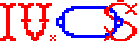 